	RGM  Mgr. Silvia Sojková  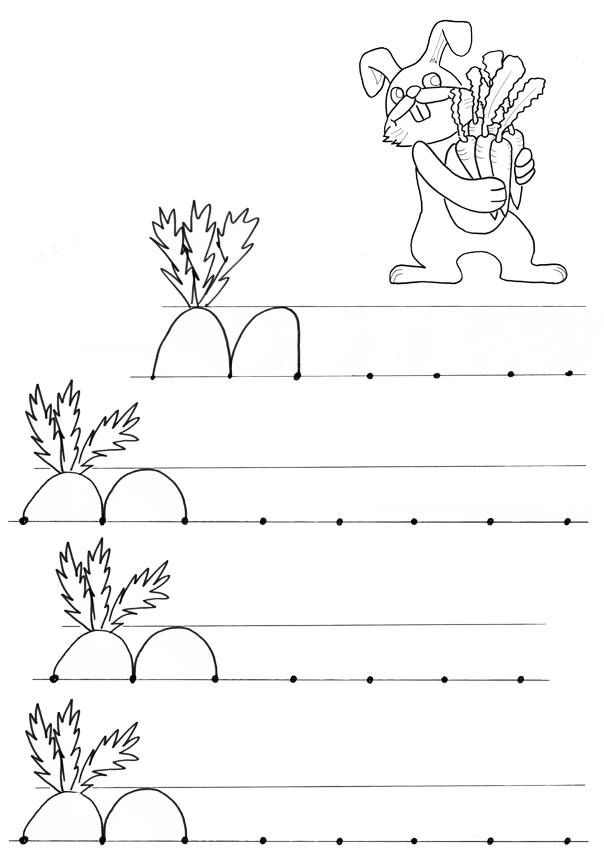                                                                Pracovný list 